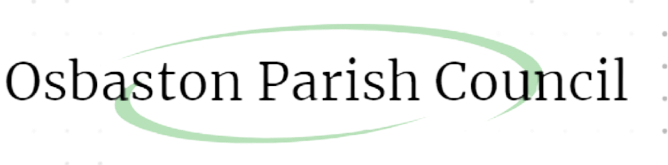 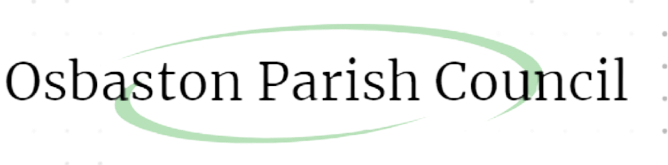 Draft Minutes of Osbaston Parish Council Extraordinary Meeting held at Old School Hall, Church Lane, Barlestone, on April 7th 2022Parish Councillors Present:	Helen Earp (Vice Chair)		Nicola Jempson 			Marion Ingham			Stephen ButlerIn Attendance			6 Members of the Public				Borough Councillor Bill Crooks	PUBLIC PARTICIPATION23/22	A member of the public was concerned about the narrow roads near the development and the threat against users such as horse riders. Mentioned introducing speed limits or a road count as well as widening the road. Also concern about the use B2 and would like to see hourly restrictions. 24/22	A member of the public was concerned about adequate parking and the volume of traffic with a road that is not sufficiently wide enough to allow a lorry and a car pass each other - this will be a major problem when two lorries try to pass25/22	A member of the public was concerned why B2 was been applied for if it is just long term storage – they only require B8. They would welcome clarification on this.	APOLOGIES26/22		The Council unanimously accepted apologies from Cllr Sanderson who was on holiday. 	DECLARATIONS OF INTEREST PECUNIARY AND NON-PECUNIARY27/22	None received	PREVIOUS MINUTES28/22	The Council unanimously resolved to adopt the draft minutes from the Parish Council Meeting held on 14th March 2021 with no amendments madePLANNING 29/22	The Council unanimously agreed to submit comments regarding planning application 22/00152/FUL - Change of use of agricultural buildings to B2 general industrial and B8 storage and distribution at Osbaston House Farm Lount Road Osbaston Nuneaton Leicestershire outlining the following:To remove B2 general industrial and request that a separate planning application is submitted if required providing more detail Concerns that Lount Road is not suitable for this type of development as the road is not wide enough and the speed of vehicles is excessive. The Parish Council would support a speed limit of 40mph maximum and better signage along the road and other measures put in place to make the road safer for all users.That any planning permission granted restricts the number of lorries accessing the development to a realistic limit that can be quantitatively monitored by residents / Parish Councillors To restrict the hours of trade to Monday to Friday 7am – 6pmTo explicitly permit access for deliveries only in one direction. This should be from the main A447 only. That sufficient parking is provided so that there is not an issue with vans, lorries parking on the road or reversing causing noise and traffic disruptionSigned……………………………………………………			    Date……………………………………………………